Einverständniserklärung zur Covid-19-Impfung bei Kinder von 16-18 Jahren 

______________________				_______________ 
     Name des Kindes 					     Geb. Datum 



Hiermit bestätige ich / bestätigen wir, dass ich / wir die aktuellen Informationen und Empfehlungen zur Impfung für Jugendliche zwischen 16-18 Jahren gegen COVID-19 der STIKO (zu finden auf der Webseite des RKI unter: https://www.rki.de) gelesen habe / haben. 
Mit der folgenden Unterschrift bestätige ich / wir, dass die Impfung gegen COVID-19 ausdrücklich von mir / uns für oben genanntes Kind gewünscht wird. 


______________________________________         Mutter    Vater 
Name Erziehungsberechtigter 


_______________________________ 
Unterschifft 






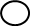 